Дислалия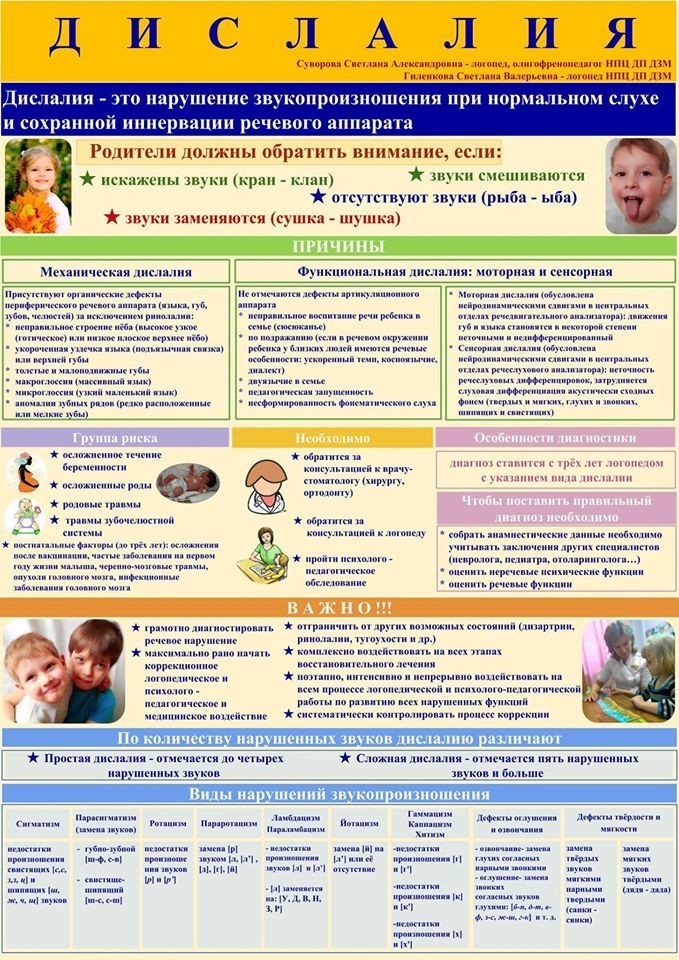 